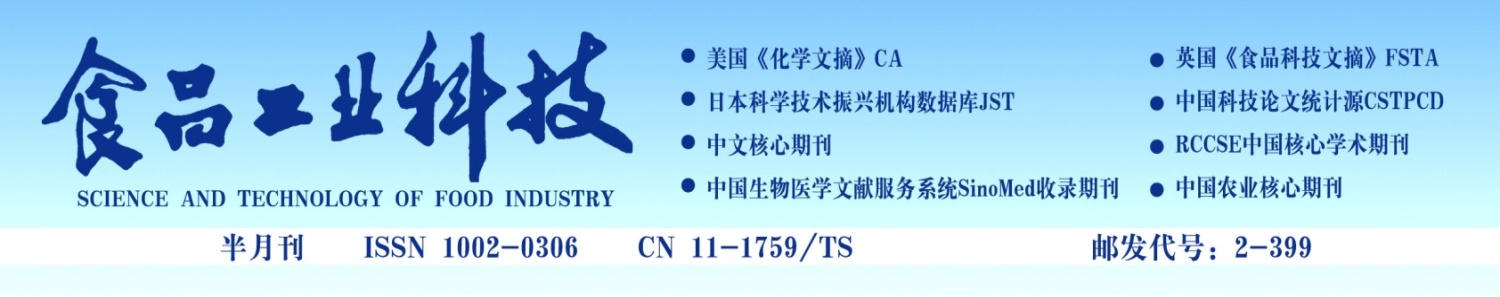 文稿中须写成斜体的外文字符生物学中拉丁学名的属名和种名包括亚属、亚种、变种应斜体（但是，种（species，sp.）、亚种（subspecies，subsp.）、变种（variety，var.）、变型（form，f.）不斜体），例如大肠杆菌Escherichia coli、幽门螺杆菌Helibacter pylori；病毒一律正体，首字母大写。各种基因的缩写符号应斜体（基因表达产物缩写符号应写成正体），例如人脆性智力低下基因1FMRI1、原癌基因RAF1（人）、病毒癌基因V-RAF-1（鼠）、抑癌基因p53（鼠）等。限制性内切核酸酶缩写符号中前3个字母应斜体，例如HindⅢ、BamHⅠ、SalⅠ等。各种统计学符号应斜体，例如样本数n、t检验、F检验、概率p、相关系数r、（x±S，n=6）等。各种物理量的量符号应斜体（pH用正体除外)，例如长度L、面积A(或S)、体积V、质量m、时间t、压力p、相对分子质量M、物质的量浓度c等。化学中表示旋光性、分子构型（S、Z）、构象、取代基位等符号应为斜体，例如左旋L-、右旋D-、临位o-、对位p-、反位trans-、顺式cis-等。数学中用字母表示的变数（如平衡常数K、速度常数k）和一般函数应斜体，但不变的常数如e、π以及少数缩写如RSD、AUC、MRT为正体。英文中使用的某些拉丁词应斜体，例如et al、vs、in situ、in vivo、in vitro等。质粒一律用正体，首字母p小写，后面字母和数码平排，如pBR322、pGBKT-ipaB等。氨基酸缩写用3个字母表示时，仅第一个字母大写，其余小写，全部正体；用单字母表示时为大写正体；碱基缩写均为大写正体。